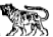 МУНИЦИПАЛЬНЫЙ КОМИТЕТСАЛЬСКОГО  СЕЛЬСКОГО ПОСЕЛЕНИЯДАЛЬНЕРЕЧЕНСКОГО МУНИЦИПАЛЬНОГО РАЙОНАПРИМОРСКОГО КРАЯ РЕШЕНИЕ                 25.07.2022 г.                       с. Сальское                                        №  92О принятии к осуществлению в 2022 году части полномочий по решению вопросов местного значения Дальнереченского муниципального районаВ соответствии с Федеральным законом от 06.10.2003г. № 131-ФЗ «Об общих принципах организации местного самоуправления в Российской Федерации», Положением о порядке заключения соглашений органами местного самоуправления Дальнереченского муниципального района с органами местного самоуправления сельских поселений, входящих в состав Дальнереченского муниципального района о передаче (принятии) части полномочий по решению вопросов местного значения, руководствуясь Уставом Сальского сельского поселения, муниципальный комитет Сальского  сельского поселенияРЕШИЛ: 1. Принять к осуществлению в 2022 году часть полномочий по решению вопросов местного значения Дальнереченского муниципального района в соответствии с жилищным законодательством, в части заключения, расторжения, изменения договоров социального найма жилых помещений, их регистрации, выдачи и учета.2. Администрации  Сальского  сельского поселения  заключить соглашение с Администрацией Дальнереченского муниципального района о принятии к осуществлению в 2022 году части полномочий по решению вопросов местного значения Сальского  сельского поселения, указанных в пункте 1 настоящего решения. 3.Настоящее решение вступает в силу со дня его официального обнародования в установленном порядке.Глава Сальского  сельского поселения                                                                                        В.С. Губарь